Extended Writing HomeworkLook at the picture carefully and answer the questions in full sentences.   Don’t forget to use conjunctions, adjectives, capital letters and full stops.   For example:  The seagull is telling the young girl “ follow me I have a surprise for you “   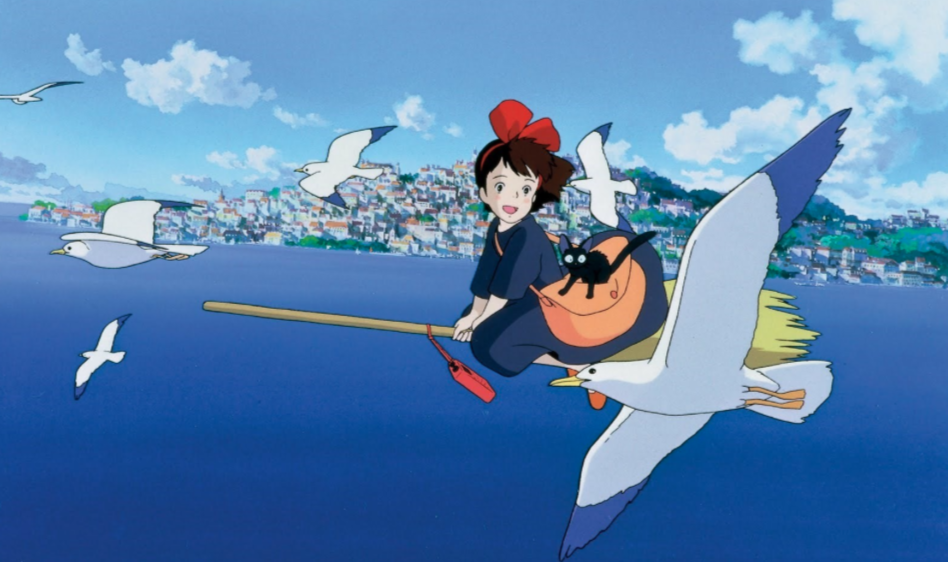 The girl is a witch called Kiki. Where is she going and why ?  Where does Kiki live ?What is the seagull telling her ? Describe what you can see. Don’t forget to use adjectives. 